Géométrie 19Les solides : patrons et constructions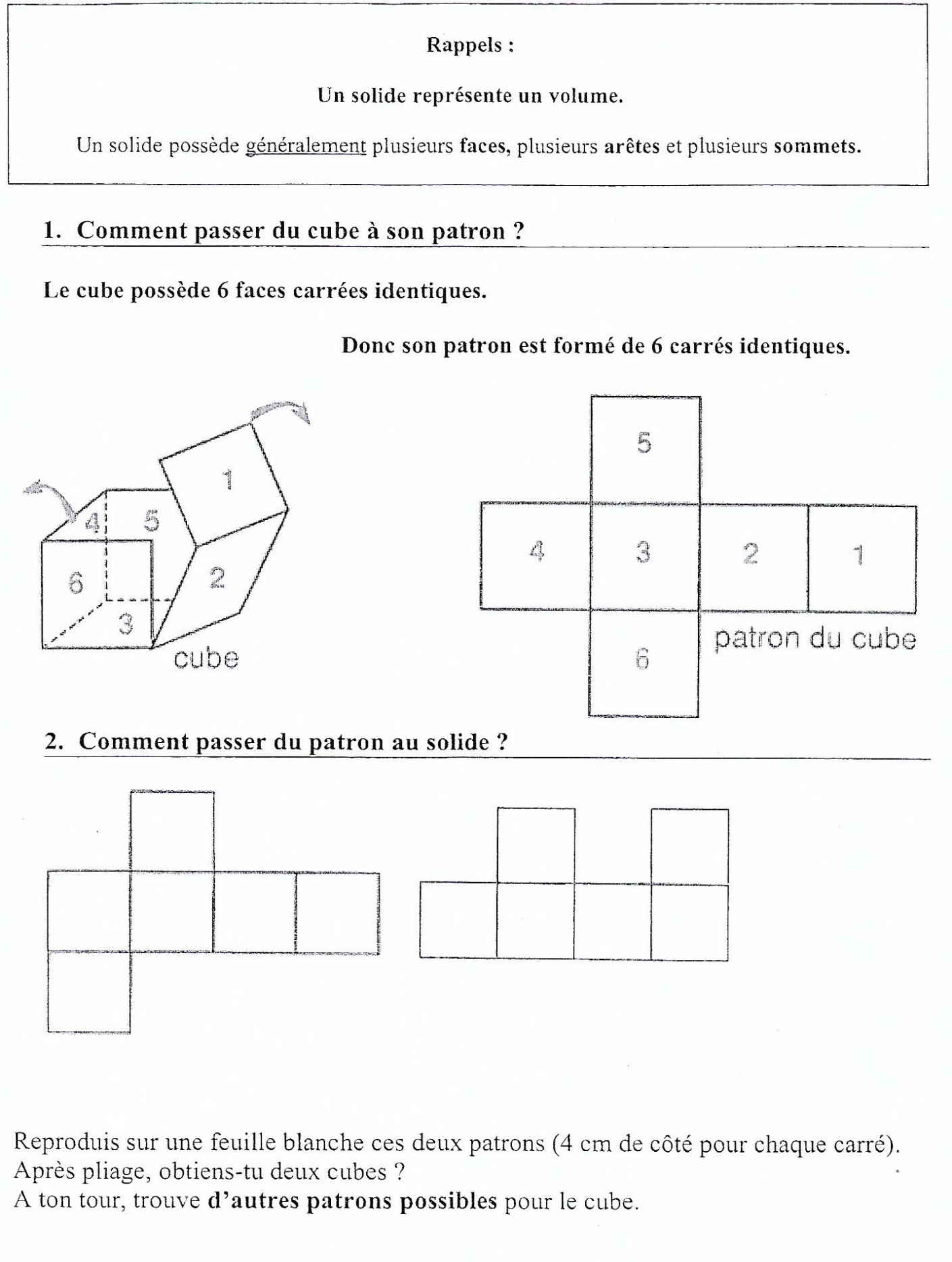 